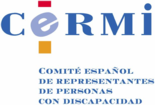 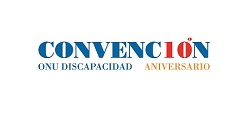 PLAN DE ACTUACIÓN DEL CERMI ESTATAL CON MOTIVO DEL 10º ANIVERSARIO DE LA CONVENCIÓN INTERNACIONAL SOBRE DERECHOS DE LAS PERSONAS CON DISCAPACIDAD En 2016, se cumple el décimo aniversario de la adopción por Naciones Unidas de la Convención Internacional sobre los Derechos de las Personas con Discapacidad. Con motivo de este efeméride, y dado el carácter de este tratado internacional de derechos humanos como marco de referencia de la acción representativa del CERMI, la plataforma cívica de la discapacidad organizada en España desplegará el plan de actuación específico -contenido en este documento- con el propósito de avanzar en el cumplimiento efectivo de la Convención en nuestro país, pasada una década desde su promulgación.Este plan de actuación se llevará a termino a través de las siguientes iniciativas:1º Acción política, toma de conciencia, generación de conocimiento y proyección pública.Incidencia legislativa - Adecuación a la Convención del marco normativo españolEl CERMI Estatal redoblará las acciones de incidencia política, coincidiendo con el inicio de una nueva Legislatura (2016-2020), para promover los cambios legales precisos que permitan la progresiva adecuación del marco normativo español a los valores, principios y mandatos de la Convención Internacional sobre los Derechos de las Personas con Discapacidad.La acción política de incidencia normativa se centrará con particular intensidad en las materias y cuestiones de especial significación para los derechos humanos de las personas con discapacidad aún no resueltas referidas en el punto 2.2 del “DOCUMENTO DEL CERMI ESTATAL DE PROPUESTAS EN MATERIA DE DERECHOS, INCLUSIÓN Y BIENESTAR DE PERSONAS CON DISCAPACIDAD Y SUS FAMILIAS PARA LOS PROGRAMAS ELECTORALES DE LAS FORMACIONES POLÍTICAS (Octubre, 2015)”, disponible en este enlace:http://www.cermi.es/es-ES/Biblioteca/Lists/Publicaciones/Attachments/353/ELECCIONES%20GENERALES.pdfMujeres y niñas con discapacidadA través del área de Género del CERMI Estatal y de la Fundación CERMI Mujeres, se desplegará un plan específico sobre el impacto de la Convención en el ámbito de los derechos y la igualdad de las mujeres y niñas con discapacidad.FormaciónElaboración de un módulo formativo sobre la Convención de la ONU para su impartición por el CERMI a las Organizaciones miembro de la Entidad que deseen mejorar el conocimiento de la dimensión de derechos humanos.Día oficial de la Convención ONU en EspañaPlantear nuevamente al Gobierno español la declaración del 3 de mayo –conmemoración de la fecha de su entrada en vigor-, como día oficial anual de la Convención, como elemento de toma de conciencia, proyección y difusión del tratado internacional. Nueva edición del Manual para la Autodefensa de las Personas con Discapacidad del CERMI EstatalDurante el año 2016, el CERMI Estatal publicará una nueva edición, actualizada, del Manual para la Autodefensa de las Personas con Discapacidad, como herramienta de empoderamiento y para la defensa jurídica activa de las propias personas con discapacidad y sus familias.Congreso académico X Aniversario Convención ONUOrganización en el mes de noviembre o diciembre (por decidir) de 2016, en la ciudad de Valladolid (Castilla y León), de un Congreso académico dedicado a hacer balance político y normativo de la Convención Internacional sobre los Derechos de las Personas con Discapacidad en su 10º aniversario, promovido conjuntamente por el CERMI y las Universidades de Valladolid y Carlos III de Madrid. Canal 10º Aniversario Convención en cermi.es semanalEn el año 2016, se creará y mantendrá en la publicación digital de la Entidad cermi.es semanal, una canal específico “10º Aniversario Convención ONU”, destinado a difundir toda la actualidad que se genere semanalmente en relación con el tratado internacional.Congreso CERMIS Autonómicos 2016Se aprovechará el Congreso de CERMIS Autonómicos 2016, que este año se celebrará en Logroño (La Rioja), con el auspicio del CERMI La Rioja, para abordar como tema central el papel de los CERMIS Autonómicos en el despliegue territorial de la Convención de la ONU.Página de internet www.convenciondiscapacidad.esRenovación gráfica y de contenidos de la página de internet del CERMI Estatal dedicada a la Convención de la ONU  (www.convenciondiscapacidad.es).Logotipo10º Aniversario Convención ONUDiseño de un logotipo específico dedicado al 10º Aniversario de la Convención de la ONU, como elemento gráfico que permita difundir este efeméride y llamar la atención sobre sus objetivos políticos.Cupón de la ONCE dedicado al 10º Aniversario de la Convención ONUGracias a la ONCE, se dedicará el cupón del día 12 de diciembre de 2016, víspera de la efeméride, al 10º Aniversario de la Convención de la ONU sobre Discapacidad.Estudios e investigacionesDurante 2016, se llevarán a cabo por el CERMI dos investigaciones amplias de distinta temática sobre la Convención de la ONU:1ª Para el Observatorio Estatal de la Discapacidad, confección del estudio: 2006-2016: 10 años de la Convención Internacional sobre los Derechos de las Personas con Discapacidad – Balance de su aplicación en España. 2º Junto con la Fundación ONCE, un estudio sobre los informes nacionales elaborados por el Comité sobre los Derechos de las Personas con Discapacidad de Naciones Unidas sobre los distintos países que han sido examinados hasta ahora, incluida España, por este órgano de seguimiento y vigilancia del cumplimiento del tratado internacional.Publicación Elaboración y edición en formato de libro en papel y digital, junto con la Fundación Derecho y Discapacidad, de la obra colectiva La Convención Internacional sobre los Derechos de las Personas con Discapacidad - 2006/2016: Una década de vigencia, monografía jurídica dedicada a hacer balance de la aplicación del tratado internacional en España en estos diez años. Apoyo a las Organizaciones del CERMIEl CERMI Estatal prestará orientación y apoyo a sus Organizaciones miembro en las acciones que en sus respectivos ámbitos puedan desarrollar con motivo de este 10º aniversario.2º Calendario.Este Plan de Actuación se desplegará a lo largo del año 2016. 3º Operativa.Como estructura de impulso y seguimiento de este Plan de Actuación, se crea en el seno del CERMI Estatal una estructura operativa compuesta por las personas titulares de la Presidencia, la Secretaría General, la Dirección Ejecutiva, la Comisaría de CERMIS Autonómicos y la Delegación del CERMI para la Convención de la ONU y los Derechos Humanos.3 de marzo de 2016. CERMIwww.cermi.eswww.convenciondiscapacidad.es